Сумська міська радаVІII СКЛИКАННЯ XI СЕСІЯРІШЕННЯвід 29 вересня 2021 року  № 1651-МРм. СумиРозглянувши звернення юридичної особи, відповідно до статей 12, 120, 122, 123, 124 Земельного кодексу України, частини першої статті 19 Закону України «Про оренду землі», абзацу другого частини третьої статті 15 Закону України «Про доступ до публічної інформації», враховуючи рекомендації засідання постійної комісії з питань архітектури, містобудування, регулювання земельних відносин, природокористування та екології Сумської міської ради (протокол від  13 липня 2021 року № 26),  на підставі рішення Сумської міської ради від 24 червня 2020 року № 7000–МР «Про встановлення плати за землю» (зі змінами), керуючись пунктом 34 частини першої статті 26 Закону України «Про місцеве самоврядування в Україні», Сумська міська рада  ВИРІШИЛА:1. Надати в оренду земельну ділянку згідно з додатком.2. Встановити орендну плату у розмірі відсотку від нормативної грошової оцінки земельної ділянки, зазначеного в графі 6 додатку до рішення.3. Юридичній особі в місячний термін після прийняття рішення звернутися до Департаменту забезпечення ресурсних платежів Сумської міської ради (Клименко Ю.М.) для укладання договору оренди земельної ділянки.Секретар Сумської міської ради                                                           Олег РЄЗНІКВиконавець: Клименко ЮрійДодатокдо рішення Сумської міської ради   «Про надання в оренду земельної ділянки Товариству з обмеженою відповідальністю «Рітейл Девелопмент» за адресою: м. Суми, вул. Металургів, 5,                                          площею 0,0045 га» від 29 вересня 2021 року № 1651-МРСПИСОКюридичних осіб, яким надаються в оренду земельні ділянки  Секретар Сумської міської ради													         Олег РЄЗНІКВиконавець: Клименко Юрій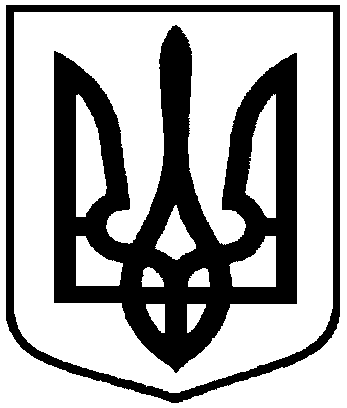 Про надання в оренду земельної ділянки Товариству з обмеженою відповідальністю «Рітейл Девелопмент» за адресою: м. Суми, вул. Металургів, 5, площею 0,0045 га№з/пНазва підприємства, установи,організації,ідентифікаційний код Функціональне призначення земельної ділянки,адреса земельної ділянки,кадастровий номерПлоща, га,строк користування Категорія земельної ділянкиРозмір орендної плати в рік за землю у відсотках до грошової оцінки земельної ділянки1234561.Товариство з обмеженою відповідальністю «Рітейл Девелопмент»,40700150Під розміщеним магазином,вул. Металургів, 55910136600:17:030:0044(номер запису про право власності в Державному реєстрі речових прав на нерухоме майно: 30431108 від 20.02.2019, реєстраційний номер об’єкта нерухомого майна: 1713456359101)0,004510 роківЗемлі житлової та громадської забудови4,0